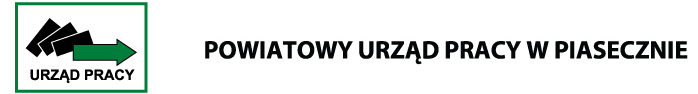 Sprawozdaniez działalności Powiatowego Urzędu Pracy w Piasecznie  w 2013 r.Luty 2014Spis treściI          Dane dotyczące zarejestrowanych osób bezrobotnych 
    i poszukujących pracy							     str. 3 - 11  1.       Liczba bezrobotnych oraz stopa bezrobocia w latach 2004 – 2013	            str. 32.       Stan bezrobocia w poszczególnych miesiącach 2013r. – liczba 
    bezrobotnych i stopa bezrobocia						str. 4    Napływ i odpływ bezrobotnych w poszczególnych miesiącach w 2013 r.	str. 4    Struktura bezrobotnych ze względu na czas pozostawania bez pracy, 
    wiek, wykształcenie i staż  pracy na koniec 2013 r.			           str.5-7    Osoby w szczególnej sytuacji na rynku pracy w latach 2010 – 2013           str.8-9    Poziom bezrobocia w gminach powiatu piaseczyńskiego 2013r.	       str.10-11Usługi rynku pracy							    str. 11 -19     Pośrednictwo pracy							      str. 11-12Giełdy pracy								           str. 12Targi pracy								      str. 12-13Pomoc osobom niepełnosprawnym				       	       str.13-14Usługi Eures								           str. 14Zwolnienia grupowe							           str. 15Zatrudnianie cudzoziemców					                  str.15-17Rejestracja oświadczeń o zamiarze powierzenia wykonywania
            pracy 									            str.17Poradnictwo zawodowe						      str.18-19Pomoc w aktywnym poszukiwaniu pracy 				       	str.19Działania PUP realizowane w partnerstwie     			      str.20-22Warsztaty ABC Przedsiębiorczości						str.20Spotkanie dla osób planujących wyjazd za granicę w celu 
            poszukiwania pracy								str.20Udział PUP w Piasecznie w Dniach Techniki				str.21Udział PUP w Piasecznie w Tygodniu Przedsiębiorcy			str.21Współpraca z Ośrodkami Pomocy Społecznej			       str.21-22Aktywne formy przeciwdziałania bezrobociu realizowane w ramach 
przyznanych oraz pozyskanych dodatkowych środków z Funduszu 
Pracy, PFRON oraz Europejskiego Funduszu Społecznego 	     	     str. 22-27Prace interwencyjne							           str. 22Roboty publiczne							           str. 22Refundacja kosztów wyposażenia lub doposażenia stanowiska pracy							       str.22-23Staże u pracodawców						                       str. 23Szkolenia 								       str.23-24Dofinansowanie studiów podyplomowych				           str. 24Prace społecznie użyteczne						       str.24-25Jednorazowe środki na podjęcie działalności gospodarczej                        str. 25Dodatek aktywizacyjny						           str. 25Wydatkowanie środków na realizację aktywnych programów
            rynku pracy								      str. 25-27Projekty współfinansowane z Europejskiego Funduszu Społecznego   str.27-291.       Projekt systemowy „Stop bezrobociu. Chcę pracować!” 
 	współfinansowany ze środków Europejskiego Funduszu Społecznego 								      str.27-282.         Projekty konkursowe:  „Chcemy dalej pośredniczyć i doradzać!” 
            oraz „Podnosimy  jakość i dostępność usług!”  współfinansowane 
            ze środków  Europejskiego Funduszu Społecznego 		      str. 28-29Struktura wydatków							         str. 29 Organizacja i zarządzanie w PUP w Piasecznie				          str. 30Powiatowa Rada Zatrudnienia w Piasecznie – posiedzenia w 2013r.	     str. 30-31Kontrole zewnętrzne przeprowadzone w PUP w Piasecznie		           str.31Dane dotyczące zarejestrowanych osób bezrobotnych Powiatowy Urząd Pracy Piasecznie zasięgiem swojego działania obejmuje 6 gmin:
4 miejsko – wiejskie: Piaseczno, Góra Kalwaria, Konstancin – Jeziorna, Tarczyn 
oraz 2 gminy wiejskie: Lesznowola i Prażmów. Realizuje zadania rządowe i samorządowe określone między innymi w:- ustawie z dnia 20 kwietnia 2004 r. o promocji zatrudnienia i instytucjach  rynku pracy 
   (Dz. U. 2013 poz. 674 z późn. zm.)- ustawie z dnia 27 sierpnia 1997 o rehabilitacji zawodowej i społecznej oraz zatrudnianiu 
   osób niepełnosprawnych (Dz. U.  2011r.nr 127 poz. 721 ze zm.)- ustawie z dnia 5 czerwca 1998 r. o samorządzie powiatowym (Dz. U. z 2013r., poz.
   645 z późn. zm.)- ustawie z dnia 27.08.2009r. o finansach publicznych (Dz. U. z 2013r. poz. 885 z późn. 
   zm.)- Statucie Powiatowego Urzędu Pracy w Piasecznie zatwierdzonym Uchwałą Nr VIII/16/11
   Rady Powiatu Piaseczyńskiego z dnia 15 września 2011 r.  - Regulaminie Organizacyjnym zatwierdzonym Uchwalą  Nr 33/3/11  Zarządu  Powiatu
   z dnia 18 sierpnia 2011 r.- Powiatowym Programie Przeciwdziałania Bezrobociu oraz Aktywizacji Lokalnego Rynku 
   Pracy na lata 2007 – 2015 w Powiecie Piaseczyńskim zatwierdzonym uchwałą Nr IX/1/07 
   z dnia 26 września 2007 r.Na koniec 2013 r. w PUP w Piasecznie zarejestrowanych było: 6052 osoby bezrobotne, w tym 2880 kobiet tj. 47,6% ogółu. 946 osób (w tym 475 kobiet) posiadało prawo do zasiłku dla bezrobotnych (15,6% ogółu).Spośród ogólnej liczby bezrobotnych 228 osób posiadało orzeczenie 
o niepełnosprawności, tylko 14 osób niepełnosprawnych posiadało prawo do zasiłku dla bezrobotnych. Oprócz osób bezrobotnych w urzędzie zarejestrowane były 94 osoby ze statusem poszukujących pracy (w tym 53 osoby niepełnosprawne poszukujące pracy).W porównaniu do końca 2012r. bezrobocie w powiecie piaseczyńskim wzrosło o 111 osóbLiczba bezrobotnych oraz stopa bezrobocia w latach 2004 – 2013 Stan bezrobocia w poszczególnych miesiącach 2013r.
 – liczba bezrobotnych i stopa bezrobociaW okresie styczeń – marzec liczba bezrobotnych znacznie zwiększyła się w stosunku do grudnia 2012r., od kwietnia do października zmniejszała się do poziomu 5981, w dwóch ostatnich miesiącach roku nieznacznie wzrosła do 6052, a stopa bezrobocia do 8,3%Napływ i odpływ bezrobotnych w poszczególnych miesiącach  
w  2013r.W 2013 r. napływ osób bezrobotnych wyniósł 7233 osoby, średnio w miesiącu rejestrowało się ok. 603 osoby.  Natomiast odpływ bezrobotnych wyniósł 7122 osoby bezrobotne, średnio 
w miesiącu wyrejestrowanych zostało ok. 594 osoby.  Pozytywnym zjawiskiem jest fakt, że główną przyczyną wyłączenia osób z rejestru bezrobotnych było podjęcie zatrudnienia – 3 428 osób, w tym zatrudnienia niesubsydiowanego 3110 osób. Średnio w miesiącu pracę podejmowało 286 osób 
Od maja 2013r. istnieje możliwość przekazania do urzędu pracy danych do zarejestrowania  lub dokonania pełnej rejestracji za pośrednictwem formularza elektronicznego. Rejestracja elektroniczna  jest dostępna wyłącznie dla posiadaczy bezpiecznego podpisu elektronicznego lub podpisu potwierdzonego profilem zaufanym elektronicznej platformy usług administracji publicznej. Swoje dane w celu dokonania rejestracji przekazało w 2013r. 136 osób, natomiast 6 z nich złożyło podpis elektroniczny i zarejestrowało się. Struktura bezrobotnych ze względu na: czas pozostawania bez pracy, wiek, wykształcenie  i staż pracy na koniec 2013 r. Bezrobotni wg czasu pozostawania bez pracyZe względu na czas pozostawania bez pracy, największą grupę 1335 osób stanowią bezrobotni pozostający bez pracy od 6 do 12 miesięcy. Poza tym również znaczną część bezrobotnych  - 1244 - stanowiły osoby zarejestrowane w urzędzie pracy od  12 do 24 miesięcy (osoby te są już długotrwale bezrobotne). Powyższe dane wskazują, że największą grupę  - 1592 osoby bezrobotne w w/wym. kategorii stanowią osoby w wieku 25-34 lata, następną dużą grupę stanowią bezrobotni w wieku 35- 44 lata – 1396 osób, a najmniejszą osoby w wieku 60-64 lata  Dominująca grupą bezrobotnych zarejestrowanych w Powiatowym Urzędzie Pracy są bezrobotni z wykształceniem gimnazjalnym i poniżej tj. 1788 osób, co stanowi 29,5 % ogółu bezrobotnych.Bezrobotni ze stażem pracy 10 – 20 lat tj. 1201 osób stanowią największą grupę osób zarejestrowanych w tej kategorii, następna duża grupa -  1054 - to osoby ze stażem pracy 1-5 lat.  Osoby w szczególnej sytuacji na rynku pracy w latach 2010 – 2013Osoby będące  w szczególnej sytuacji  na rynku pracy  
(porównanie stanu  na koniec 2013r. do końca roku 2012r.)Powyższe zestawienie obrazuje, że w porównaniu do 2012r. liczba długotrwale bezrobotnych wzrosła o 284 osoby i  osoby te stanowią 46,7% bezrobotnych.Kolejny wzrost liczby bezrobotnych nastąpił w grupie osób 50+, stanowią one 30% ogółu bezrobotnych. W porównaniu do końca 2012r. liczba osób w tej kategorii wzrosła o 168.Natomiast w przypadku osób bez kwalifikacji zawodowych nastąpił spadek zarejestrowanych. Na koniec 2013r. w porównaniu do XII 2012r. w ewidencji osób bezrobotnych w tej grupie zarejestrowanych było o 168 osób mniej.   Osoby w szczególnej sytuacji na rynku pracy to grupa  5290 osób bezrobotnych, co stanowi 87,4% ogółu zarejestrowanych. Poziom bezrobocia w gminach powiatu piaseczyńskiego w 2013 r.W poszczególnych gminach powiatu piaseczyńskiego  poziom bezrobocia w 2013 r. przedstawia poniższa tabela.* wśród ogółu bezrobotnych na koniec 2013r. 29 osób (w tym 16 kobiet)  nie posiadało meldunku, z tego 2 osoby(k) uprawnione były do zasiłku dla bezrobotnych; **dane pozyskane z gminNajwyższy odsetek bezrobotnych w grupie mieszkańców w wieku produkcyjnym odnotowujemy w gminie Prażmów – 7% i Górze Kalwarii – 6,5%, a najniższy w gminie Lesznowola – 4,3% Udział bezrobotnych z poszczególnych gmin w ogólnej liczbie bezrobotnych z terenu powiatu na koniec 2013r.Przedstawione dane wskazują, że największy procentowy udział bezrobotnych w ogólnej liczbie bezrobotnych z powiatu odnotowaliśmy w gminie Piaseczno, a najniższy w gminach Prażmów i Tarczyn. 0,5% bezrobotnych nie posiada zameldowania w powiecie piaseczyńskimNa przestrzeni lat 2010 - 2013 w poszczególnych gminach powiatu piaseczyńskiego liczba osób bezrobotnych zarejestrowanych przedstawiała się następująco:Zestawienie danych liczbowych wskazuje, iż w okresie 2010-2013 największy procentowy wzrost liczby bezrobotnych nastąpił w gminie Piaseczno o 34,6% i w gminie Lesznowola 
o 28%, a najniższy wzrost w gminie Góra Kalwaria o 1%. Usługi rynku pracyPośrednictwo pracyW 2013 roku w Powiatowym Urzędzie Pracy w Piasecznie pozyskano 3392 miejsc pracy (z czego 2911  niesubsydiowanych i 481 subsydiowanych).Najczęściej zgłaszane były oferty pracy na następujące stanowiska:- przedstawiciel handlowy,  handlowiec,- kasjer, sprzedawca,- asystent ds. admin.-handl, asystent ds. sprzedaży, asystent. ds. marketingu,- pracownik biurowy, asystent, sekretarka- kierownik, z-ca kierownika, kierownik ds. sprzedaży, kierownik ds. marketingu, kierownik    sklepu, stoiska,- kucharz, pomoc kuchenna,- sprzątaczka, pracownik serwisu sprzątającego,- pracownik fizyczny w gospodarstwie (rolnym, szkółkarskim, sadowniczym, szklarniowym),- magazynier, pracownik magazynowy.- fryzjer - księgowy.Oferty pozyskane w kolejnych miesiącach 2013 r.Giełdy pracyW 2013 roku w Powiatowym Urzędzie Pracy zostało zorganizowanych 12 giełd pracy, dla firm: AMLUX, PIMSTAL, POINT OF VIEW, ZUGS ANTEMA, LIDL POLSKA, PHU POLMIR, Spółdzielnia Socjalna ASOCJACJA, Doradztwo Handlowe B.J. Żejmo, DIAL TONE. W giełdach wzięły udział 133 osoby bezrobotne.Targi pracy14 listopada 2013 r. w Starostwie Powiatowym w Piasecznie odbyły się Jesienne Targi Pracy, zorganizowane przez Powiatowy Urząd Pracy w Piasecznie. W targach wzięło udział 19 pracodawców i instytucji z terenu powiatu piaseczyńskiego i Warszawy.Wśród zaproszonych firm były: firma ACTION S.A. oferująca pracę na stanowiskach: magazynier, pracownik gospodarczy; AMLUX Sp. z o.o., stanowiska: pracownik serwisu sprzątającego, operator ciągnika rolniczego; CALL CENTER POLAND S.A, stanowisko: konsultant telefoniczny; CLAR SYSTEM Zakład Pracy Chronionej, stanowiska: pracownik gospodarczy, kierowca ciągnika; DIAL TONE Sp. z o.o.; stanowisko: windykator telefoniczny; KORPO-TAXI, stanowisko: kierowca taksówki; ŁUKSZA Sp.J., stanowiska: specjalista ds. eksportu, asystentka w dziale handlowym, kierownik zmiany, piecowy, pakowaczka; MARCPOL SA, stanowiska: kasjer-sprzedawca, sprzedawca, magazynier-sprzedawca; McDonald’s Polska Sp. z o.o., stanowisko: pracownik restauracji; MONDI SOLEC Sp. z o.o., stanowiska: pracownik magazynu, pracownik produkcji; PIMSTAL Sp. z o.o., stanowiska: kontroler jakości, pracownik produkcji - pracownik montażu, operator prasy krawędziowej (maszyn CNC), pracownik magazynu, operator wózka widłowego; Spółdzielnia Spożywców SUPERSAM, stanowiska: sprzedawca - kasjer, ładowacz oraz Mazowiecka Wojewódzka Komenda Ochotniczych Hufców Pracy, stanowiska: inwentaryzator, magazynier, opiekun osoby starszej, hostessa, promotor, kolporter prasy, konsultant telefoniczny, kucharz, kelner, pracownik ochrony, pracownik serwisu sprzątającego, kasjer, statysta, ambasador marki, sortowacz paczek, spedytor, pizzero-kasjer.
Wiele różnorodnych ofert zatrudnienia przedstawiły też agencje pośrednictwa pracy,
z którymi urząd współpracuje, tj. MANPOWER GROUP Sp. z o.o., stanowiska: pracownik produkcji, przedstawiciel handlowy; PROMEDICA24, stanowiska: opiekun osoby starszej w Niemczech, asystentka w dziale administracyjnym, menadżer kontraktu; WORK EXPRESS Sp. z o.o., stanowiska: recepcjonistka, magazynier, operator wózka widłowego, bagażowy.
Swoją ofertę zaprezentował również Ośrodek Szkolenia Operatorów Maszyn przy Instytucie Mechanizacji Budownictwa i Górnictwa Skalnego w Warszawie, oferujący szkolenia dla operatorów maszyn do robót ziemnych, budowlanych i drogowych.
Stanowisko na targach mieli również przedstawiciele Wojewódzkiego Urzędu Pracy, którzy w ramach systemu EURES przedstawiali oferty pracy za granicą oraz udzielali informacji  o warunkach życia i pracy za granicą. 
Bezpłatnych porad i konsultacji z zakresu prawa pracy udzielali pracownicy Państwowej Inspekcji Pracy, natomiast pracownicy Powiatowego Urzędu Pracy informowali o możliwościach zatrudnienia i sytuacji na lokalnym rynku pracy.

Targi cieszyły się bardzo dużym zainteresowaniem, odwiedziło je około 700 osób poszukujących pracyPomoc osobom niepełnosprawnymNa koniec 2013r. w ewidencji PUP w Piasecznie figurowało 281 osób niepełnosprawnych  bezrobotnych (w tym  115 kobiet) z tego:- 228 osób niepełnosprawnych bezrobotnych (w tym 95 kobiet)- 53 osoby niepełnosprawne poszukujące pracy (w tym 20 kobiet).Do końca 2013r. zostało zgłoszonych dla osób niepełnosprawnych 137 ofert pracy (m. in. pracownik ochrony, pracownik sprzątający, telemarketer, pracownik gospodarczy)W ramach środków PFRON wsparciem objętych zostało 15 osób niepełnosprawnych: z czego 3 osoby zostały skierowane na szkolenia, 7 osób skorzystało ze staży, 5 osób otrzymało środki na podjęcie działalności gospodarczej.W celu pomocy niepełnosprawnym w znalezieniu się na rynku pracy, PUP w Piasecznie przystąpił jako partner  do realizacji  projektu pn. „Pełnosprawni w pracy – program kompleksowej reintegracji społeczno zawodowej osób niepełnosprawnych z powiatu piaseczyńskiego w ramach PO KL współfinansowanego z EFS”. Projekt realizowany jest 
w partnerstwie pomiędzy liderem projektu Wyższą Szkołą Pedagogiczną TWP w Warszawie 
a Ecorys Polska Sp. z o.o. i Powiatowym Urzędem Pracy w Piasecznie. Do zadań PUP należało wsparcie podczas rekrutacji osób niepełnosprawnych do projektu. W wyniku prowadzonej rekrutacji za pośrednictwem urzędu do projektu zgłosiło się 26 osób niepełnosprawnych (spośród 37 wszystkich zgłoszonych). W efekcie do projektu zakwalifikowano 32 osoby (z czego 26 to klienci urzędu pracy). Beneficjenci projektu uczestniczyli w cyklu szkoleń komputerowych oraz korzystali  z dodatkowego wsparcia 
w postaci pokrycia kosztów pobytu w ośrodku szkoleniowo rehabilitacyjnym, kosztów wyżywienia i rehabilitacji. Przewidywanym efektem projektu jest znalezienie zatrudnienia subsydiowanego dla 6 osób oraz 8 osób ma odbyć 3 miesięczne staże (praktyki).  Z osób skierowanych do projektu przez PUP 6 osób niepełnosprawnych podjęło zatrudnienie, 
a 2 osoby rozpoczęły staż.PUP w Piasecznie podjął współpracę z Polską Organizacją Pracodawców Osób Niepełnosprawnych. W dniu 22.11.2013r. zostało podpisane porozumienie w ramach, którego współpraca obejmowała:- przekazywanie osobom niepełnosprawnym zarejestrowanym w PUP informacji 
o możliwości uzyskania pomocy w znalezieniu zatrudnienia w ramach projektu „Pracodawca wrażliwy społecznie” realizowanego przez POPON.- przekazywanie pracodawcom posiadającym siedzibę lub wyodrębnioną formalnie jednostkę na terenie woj. mazowieckiego informacji o możliwości uzyskania wsparcia w zakresie zatrudniania osób niepełnosprawnych w ramach projektu „Pracodawca wrażliwy społecznie” realizowanego przez POPON.Poza tym osoby z orzeczeniem o niepełnosprawności uzyskiwały od pośrednika pracy informacje o:-  możliwości zgłaszania się do projektu Fundacji Normalna Przyszłość i wzięcia  udziału
 w szkoleniu „Specjalista ds. podatków”.- możliwości udziału w projektach Fundacji Aktywnej Rehabilitacji „Wsparcie absolwentów we wchodzeniu na rynek pracy", „Wsparcie osób niepełnosprawnych ruchowo na rynku pracy III", „Wsparcie osób z rzadko występującymi niepełnosprawnościami sprzężonymi w wieku powyżej 45 lat na rynku pracy"		15.11.2013 r. w sali konferencyjnej Starostwa Powiatowego zorganizowane zostało  przez PUP w Piasecznie spotkanie  dla osób niepełnosprawnych mające na celu przedstawienie osobom niepełnosprawnym informacji o możliwości uczestnictwa 
w projekcie „Niepełnosprawni – pełnosprawni na rynku pracy. Program aktywizacji społeczno – zawodowej osób niepełnosprawnych w województwie mazowieckim” współfinansowanym z EFS w ramach POKL. Projekt  realizowany jest przez Stowarzyszenie SPOZA,  skierowany jest do osób z niepełnosprawnością w stopniu znacznym lub umiarkowanym. W ramach projektu oferowane są konsultacje indywidualne doradcy zawodowego, pośrednika pracy, szkolenia tzw. miękkie z zakresu poszukiwania pracy, szkolenia zawodowe wraz ze stypendiami szkoleniowymi, pełnopłatne praktyki i staże zawodowe, zatrudnienie subsydiowane. W spotkaniu uczestniczyli przedstawicie firmy AMLUX z Warszawy oferujący miejsca pracy dla osób niepełnosprawnych.Usługi EURESW 2013 roku PUP w Piasecznie dysponował 391 ofertami pracy za granicą, pozyskanymi w ramach EURES (sieć współpracy publicznych służb zatrudnienia wspierająca mobilność w dziedzinie zatrudnienia na poziomie międzynarodowym w  krajach Unii Europejskiej). Najwięcej ofert pracy dotyczyło pracy w Niemczech (159). Pozostałe dotyczyły pracy w krajach tj. Norwegia (50), Belgia (48), Wielka Brytania (38), Austria (31), Holandia (22), Czechy (7), Francja (7), Finlandia (6), Hiszpania (5), Litwa (4), Włochy (3), Irlandia (3), Malta (2), Szwecja (2), Estonia (2), Dania (1), Słowacja (1).Oferowane stanowiska to m.in. animator czasu wolnego/rozrywki, elektryk/ elektromonter/elektroinstalator, inżynier (różne specjalności), kierowca, kucharz, mechanik, monter instalacji i urządzeń, operator maszyn, opiekun osób starszych, pielęgniarka, pracownik w rolnictwie, pracownik budowlany, pracownik restauracji/baru/kelner, recepcjonista/ka, pracownik produkcji, pakowacz, ślusarz, spawacz.Zwolnienia grupowe W 2013 roku zamiar przeprowadzenia zwolnień grupowych zgłosiła firma VET TRADE POLSKA, ul. Słoneczna 223a, 05-506 Lesznowola. Firma zgłosiła zamiar zwolnienia 20 osób, od 1 lipca 2013 r. Wśród osób objętych zwolnieniami, 9 osób to przedstawiciele handlowi rozlokowani w sieci dystrybucyjnej spółki na obszarze całej Polski, pozostałe 11 osób to pracownicy administracyjni. Zmniejszenie zatrudnienia spowodowane zostało wypowiedzeniem przez głównego kontrahenta umowy dystrybucyjnej, co wiązało się z koniecznością zmiany profilu działalności spółki, zmianą modelu biznesowego i likwidacją stanowisk.Z końcem grudnia 2013r. nastąpiła likwidacja Handlowej Spółdzielni Pracy „Samopomoc Chłopska”  w Piasecznie przy ul. Nadarzyńskiej 53. Zatrudnienie utraciło 11 osób.Informacje o planowanych zwolnieniach grupowych przesyłały też firmy spoza obszaru działania naszego urzędu, tj. Telekomunikacja Polska, PZU, PKO Bank Polski, ORANGE Customer Service, KRISTAL, HAND-PROD, MONTAN-STAL, EUROLOT.Zatrudnianie cudzoziemcówSpośród złożonych 3392 ofert pracy   -  1244 (36,6%) to oferty pracy   dla cudzoziemców (m. in. z wysokimi wymogami językowymi) zgłoszone w celu otrzymania informacji o braku możliwości zaspokojenia potrzeb kadrowych pracodawcy w oparciu 
o rejestry bezrobotnych.Zgodnie z art. 88 c ustawy o promocji zatrudnienia i instytucjach rynku pracy jeżeli z analizy rejestrów bezrobotnych i poszukujących pracy nie wynika możliwość zorganizowania rekrutacji (np. z powodu wysokich wymagań językowych, którym zarejestrowani bezrobotni nie są w stanie sprostać) informację o braku możliwości zaspokojenia potrzeb kadrowych pracodawcy,  PUP jest  zobowiązany wydać w ciągu 7 dni od dnia złożenia oferty pracy.Natomiast w przypadku organizowania rekrutacji informację o możliwości /lub braku możliwości zaspokojenia potrzeb kadrowych PUP jest zobowiązany wydać w ciągu 14 dni.Ilość wydanych informacji w roku 2013: 1244Zestawienie liczby zgłoszonych ofert pracy ogółem do liczby ofert, 
na które wydano opinie o lokalnym rynku pracy.Najwięcej opinii  wydanych zostało na następujące stanowiska:- przedstawiciel handlowy, handlowiec, handlowiec-sprzedawca, konsultant    handlowy: 437- sprzedawca, sprzedawca-kasjer, sprzedawca-handlowiec: 207 - kasjer, kasjer-sprzedawca, kasjer-handlowiec: 105 - kierownik, kierownik ds. sprzedaży, sklepu, stoiska, hurtowni, koordynator ds.   dostaw i zamówień, menadżer, pełnomocnik menadżera, prokurent: 102- asystent ds. administracyjno-handlowych, asystent ds. marketingu, asystent ds.    sprzedaży, ds. importu, ds. klientów chińskich/wietnamskich, ds. rekrutacji: 99- kucharz (kuchni chińskiej, wietnamskiej, orientalnej, tureckiej, gruzińskiej), młodszy   kucharz, pomoc kuchenna, pracownik restauracji fast food, szef kuchni: 59- pracownik biurowy, pomoc biurowa, asystent, asystent prezesa, zarządu: 52- specjalista ds. sprzedaży, handlu, marketingu, importu/eksportu, zakupów: 39 - magazynier, pracownik magazynowy, zaopatrzeniowiec: 31- pracownik fizyczny, polowy, sezonowy, rolny, pomocnik (w gospodarstwie   (szkółkarskim, rolnym, sadowniczym,  szklarniowym) : 29- dyrektor, dyrektor handlowy, ds. sprzedaży, ds. marketingu, wykonawczy,       Generalny, z-ca dyrektora, prezes zarządu:  23 - pomoc/gospodyni domowa: 12- sprzątaczka: 10- pozostałe: 39 - fryzjer, asystentka medyczna, pomoc dentystyczna, cukiernik, dojarz, instruktor siłowni, kierowca, kontroler jakości, koordynator ds. kontaktów ze stolarzami, lektor/nauczyciel języka chińskiego/francuskiego, pracownik pralni, mechanik samochodowy, ochroniarz, pracownik biura podróży, brukarz, pracownik drogowy, projektant mebli/ogrodów, grafik 3D, szwaczka, tapicer, opiekunka dziecięca, opiekun osoby starszej, pracownik produkcji, koordynator/z-ca/ asystent warsztatów wielokulturowych, robotnik budowlany, malarz, glazurnik, murarz, posadzkarz, tynkarz, pracownik betoniarni, ogrodnik, drwal/pilarz.Ilość ofert, w których pracodawcy zgłosili wymagania wobec kandydatów dotyczące znajomości języków obcych:chiński – 697 			wietnamski – 326		ukraiński – 47rosyjski – 50			turecki – 33			hinduski – 6gruziński – 6			francuski – 5			białoruski - 4arabski – 3			hiszpański – 3			ormiański – 2rumuński – 2			włoski – 1			uzbecki – 1urdu – 1			bengali – 1			mongolski - 1filipiński -1 Łącznie w 2013r. wpłynęło 1190 ofert w wymogami językowymi.Rejestracja oświadczeń o zamiarze powierzenia wykonywania pracy cudzoziemcowi.Pracodawcy planujący powierzyć krótkotrwałą pracę w Polsce (w okresie do 6 miesięcy w ciągu kolejnych 12 miesięcy) obywatelom Białorusi, Gruzji, Mołdowy, Federacji Rosyjskiej lub  Ukrainy   mieli obowiązek zarejestrować we właściwym powiatowym urzędzie pracy oświadczenie o zamiarze powierzenia wykonywania pracy. W Powiatowym Urzędzie Pracy w Piasecznie zostało zarejestrowanych 6449 takich oświadczeń.Poniższa tabela przedstawia jaka liczba oświadczeń  dot. zamiaru powierzenia zatrudnienia obywatelom  z poszczególnych państw była rejestrowana w kolejnych miesiącach 2013 r. oraz w perspektywie całego 2013 r.Poradnictwo zawodoweW PUP w Piasecznie zatrudnionych w 2013 r. było 4 doradców zawodowych.W 2013 r. z poradnictwa zawodowego indywidualnego  skorzystało 2509 osób, natomiast  poradnictwem grupowym objętych zostało 138 osób. Doradcy zawodowi przeprowadzali również spotkania dotyczące informacji zawodowej – osoby bezrobotne skorzystały z 5 444 takich spotkań. Spotkania grupowe prowadzone przez doradców zawodowych dotyczyły zagadnień związanych z aktywnością w poszukiwaniu pracy. Jeden z doradców zawodowych w ramach swoich działań przeprowadzał również ankiety wstępne i końcowe dotyczące rezultatów miękkich z beneficjentami ostatecznymi projektu „Stop bezrobociu. Chcę pracować!” Poddziałanie 6.1.3 Priorytet VI, na realizację którego PUP w Piasecznie pozyskał środki z Europejskiego Funduszu Społecznego. Łącznie w 2013 zostało opracowanych wśród uczestników projektu 623 ankiety początkowe i końcowe oraz 337 raportów końcowych. Poza tym doradcy przeprowadzili dla 12 osób bezrobotnych Kwestionariusze Zainteresowań Zawodowych. Doradcy zawodowi wystawiali opinie odnośnie predyspozycji osób bezrobotnych do prowadzenia działalności gospodarczej (40 opinii) oraz wśród osób ubiegających się o przyznanie dotacji na podjęcie działalności gospodarczej przeprowadzane były  tzw. testy  „Kwestionariusz Uzdolnień Przedsiębiorczych”  - w 2013 r.  przeprowadzonych zostało 180 testów KUP.  Testy pozwalały zweryfikować, czy osoba posiada umiejętności, które umożliwią  poprowadzenie działalności gospodarczej.  Doradcy zawodowi prowadzili spotkania w szkołach ponadgimnazjalnych naszego powiatu 
z uczniami ostatnich klas. Tematem spotkań jest sytuacja na rynku pracy oraz realizowane przez Urząd Pracy zadania. W 2013 r. odbyło się łącznie 11 spotkań: 2 spotkania Zespole Szkół Rolniczych CKU w Piasecznie, 2 spotkania z Zespole Szkół Nr 2 im. Emilii Plater w Piasecznie, 1 spotkanie w  Zespole Szkół nr 1 w Piasecznie, 6 spotkań 
w Zespole Szkół Zawodowych im. Marszałka Franciszka Bielińskiego w Górze Kalwarii.Profilowanie pomocy dla osób bezrobotnych W 2013r. w okresie 01.07. – 30.09. PUP w Piasecznie brał udział w zleconym przez MPiPS testowaniu Kwestionariusza do profilowania pomocy dla osób bezrobotnych, który będzie nowym narzędziem pomocniczym w ocenie sytuacji osoby bezrobotnej na rynku pracy oraz będzie miał na celu lepsze adresowanie oferowanej bezrobotnym pomocy. Testowanie kwestionariusza miało miejsce w  24 urzędach pracy w kraju.Kwestionariusz do profilowania pomocy dla osób bezrobotnych przeprowadzony został wśród grupy 100 osób bezrobotnych zarejestrowanych w PUP w Piasecznie (badanie przeprowadzało 2 doradców zawodowych). Sprawozdania miesięczne z przeprowadzanych ankiet oraz całościowy raport zostały przekazane do MPiPS. GRUPY BADAWCZEWykres nr 1 przedstawia podział na grupy badawcze  oraz ilość osób ankietowanych 
w danych obszarach.        Pomoc w aktywnym poszukiwaniu pracy w ramach Klubu PracyPomoc w aktywnym poszukiwaniu pracy realizowana w Klubie Pracy skierowana jest do osób bezrobotnych lub poszukujących pracy i obejmuje następujące działania: - szkolenia z zakresu umiejętności poszukiwania pracy,
- zajęcia aktywizacyjne,
- informacje i elektroniczne korzystanie z baz danych. 
Zajęcia kierowane są do osób zarejestrowanych, które: nie posiadają doświadczenia 
w poszukiwaniu pracy, utraciły motywację do poszukiwania pracy w związku z długotrwałym niepowodzeniem w jej poszukiwaniu, chcą powrócić na rynek pracy po długim okresie braku aktywności zawodowej.W 2013 r. zorganizowanych zostało 65 zajęć dla 314 osób. Tematy przeprowadzonych zajęć to:-„Droga do zatrudnienia”,- „Kompetencje i predyspozycje zawodowe”,- „Jak i gdzie szukać pracy – metody i techniki”,- „Asertywność w poszukiwaniu pracy”,- „Przygotowanie do rozmowy kwalifikacyjnej z pracodawcą”,- „ABC rynku pracy osoby niepełnosprawnej”,-„Jak komunikować się z ludźmi w poszukiwaniu pracy”.Rola dokumentów aplikacyjnych w poszukiwaniu pracy oraz rozmowa z pracodawcą”.Zajęcia aktywizacyjne w Klubie Pracy realizowane w formie warsztatów dotyczą szczegółowych zagadnień przydatnych osobom bezrobotnym lub poszukującym pracy, 
w uzupełnianiu ich wiedzy i umiejętności potrzebnych do aktywnego poszukiwania pracy.
W ramach pomocy w aktywnym poszukiwaniu pracy realizowane są szkolenia z zakresu umiejętności poszukiwania pracy, które trwają trzy tygodnie i realizowane są  w oparciu o program szkolenia rekomendowany przez ministra. Takie szkolenie składa  się z 2 części: 40 godzin zajęć  prowadzonych jest w formie warsztatów i 40 godzin praktycznych ćwiczeń w zakresie poszukiwania pracy. Celem szkolenia jest nabycie umiejętności aktywnego poszukiwania pracy, poznanie lokalnego rynku pracy, tworzenia dokumentów aplikacyjnych, technik autoprezentacji i przygotowania do rozmowy kwalifikacyjnej. Z wizyty u Lidera Klubu Pracy skorzystało w 2013r. 2016 osób bezrobotnych 
i poszukujących pracy. Działania PUP w Piasecznie realizowane w partnerstwieWarsztaty ABC PrzedsiębiorczościPowiatowy Urząd Pracy w Piasecznie we współpracy z Wojewódzkim Urzędem Pracy 
w Warszawie organizuje dla bezrobotnych zarejestrowanych w tut. urzędzie pracy Warsztaty ABC Przedsiębiorczości. Warsztaty skierowane są do osób, które planują ubiegać się o przyznanie  środków na podjęcie działalności gospodarczej. Warsztaty prowadzone są przez pracownika Centrum Informacji i Palowania Kariery Zawodowej WUP w Warszawie oraz  specjalistę ds. programów  zatrudnionego w PUP w Piasecznie. Na spotkaniu pracownik CIiPKZ omawia zagadnienia dotyczące m. in. rejestracji firmy 
w Centralnej  Ewidencji i Informacji o Działalności Gospodarczej, udziela wskazówek dotyczących wypełniania wniosku dot. zgłoszenia działalności do CEIDG; przekazuje informacje dot. zgłoszenia do ZUS; form opodatkowania itp.    Natomiast pracownik PUP przedstawia osobom kryteria na podstawie, których przyznawane są środki na podjęcie działalności gospodarczej, omawia wniosek, który ubiegająca się o dotację osoba  bezrobotna musi wypełnić i złożyć w Powiatowym Urzędzie Pracy.W 2013r. z Warsztatów ABC Przedsiębiorczości skorzystało 302 osoby zainteresowane podjęciem działalności gospodarczej.Spotkanie dla osób planujących wyjazd za granicę w poszukiwaniu pracy30.04. 2013r.   przez Powiatowy Urząd Pracy w Piasecznie i Wojewódzki Urząd Pracy 
z Warszawy zorganizowane zostało spotkanie informacyjne pt.  „Bezpieczny wyjazd – bezpieczny powrót” adresowane głównie do osób, które planują w sezonie letnim wyjechać za granicę w poszukiwaniu pracy. Spotkanie odbyło się w Sali Konferencyjnej Starostwa Powiatowego w Piaseczne. Poprowadziła je  doradczyni EURES 
z Wojewódzkiego Urzędu Pracy w Warszawie, która  wskazała źródła poszukiwania bezpiecznych i legalnych ofert pracy w ramach funkcjonowania sieci EURES. Poinformowała, że warto korzystać z zasobów stron www.eures.europa.eu lub www.eures.praca.gov.pl. Przed wyjazdem dobrze jest poznać warunki życia i pracy 
w danym kraju (zakładka „Poznaj warunki życia i pracy”).Znaczna część spotkania poświęcona była usługom agencji zatrudnienia, podkreślano, że agencje pośrednictwa pracy nie mogą pobierać żadnych opłat poza tymi kosztami, których poniesienie zostanie udokumentowane, należy domagać się spisania z agencją umowy, 
w której będą podane warunki pracy, wynagrodzenie, należne świadczenia  oraz zakres odpowiedzialności pośrednika, gdyby jednak okazało się, że na miejscu nie ma umówionej pracy.Przedstawione informacje i wskazówki miały na celu umożliwienie wyjeżdżającym uniknięcia nieprzewidzianych problemów.Udział PUP w Piasecznie w  Dniach Techniki17-18 maja w Zespole Szkół nr 1 w Piasecznie ul. Szpitalna 10 odbyły się  Powiatowe Dni Techniki, w których wziął również Powiatowy Urząd Pracy w Piasecznie.Głównym celem Dni było promowanie piaseczyńskiej edukacji technicznej oraz promocja potencjału firm znajdujących się zarówno na terenie powiatu piaseczyńskiego, jak i poza nim. PUP w Piasecznie miał punkt konsultacyjny, gdzie doradcy zawodowi  służyli młodzieży poradami dotyczącymi sytuacji na rynku pracy oraz informowali o programach rynku pracy skierowanymi do osób młodych. Udział PUP w Piasecznie w „Tygodniu Przedsiębiorcy”Powiatowy Urząd Pracy w celu promowania oferowanych usług uczestniczył w zorganizowanym przez ZUS Tygodniu Przedsiębiorcy (18-22 XI). W ramach tych dni 
w siedzibie ZUS w Piasecznie przy ul. Puławskiej 34 B pełnione były dyżury Powiatowego Urzędu Pracy i Urzędu Skarbowego. 19  i 21 listopada 2013r. w godzinach 9.00 – 14.00 przedstawiciel PUP pełnił dyżur udzielając informacji o programach rynku pracy przewidzianych dla pracodawców. Współpraca z Ośrodkami Pomocy SpołecznejNa podstawie zawartych porozumień z Ośrodkami Pomocy Społecznej z terenu powiatu piaseczyńskiego, PUP w Piasecznie współpracuje z OPS w m. in. w zakresie dotyczącym:- wymiany informacji o sytuacji na lokalnym rynku pracy, ofertach pracy, usługach 
i instrumentach realizowanych na rzecz beneficjenta PUP i OPS oraz o diagnozowanych  na bieżąco problemach osób, uniemożliwiającym wejście na rynek pracy,- wymiany informacji o realizowanych i planowanych do realizacji przez obie strony działaniach aktywizujących, w tym w ramach projektów współfinansowanych z EFS.- objęcia wspólnych klientów kompleksowymi działaniami w zakresie przywrócenia zdolności do aktywności zawodowej i społecznej.- zwiększenia aktywności działań podejmowanych wobec osób zagrożonych wykluczeniem społecznym oraz innych grup osób znajdujących się w trudnej sytuacji życiowej, rodzinnej, materialnej lub innej z uwagi na różnego rodzaju problemy- wskazanych do objęcia pomocą przez strony porozumieniaW ramach współpracy PUP w Piasecznie uzyskiwał od OPS – ów wykazy osób korzystających  ze świadczeń pomocy społecznej będących jednocześnie osobami zarejestrowanymi w urzędzie pracy. MGOPS w Piasecznie, OPS w Konstancinie Jeziornie oraz OPS w Lesznowoli przekazywały informacje o osobach objętych projektami systemowymi realizowanymi w 2013r. współfinansowanymi z EFS.Na wniosek OPS w Konstancinie -Jeziornie 6 osób otrzymało skierowania do uczestnictwa w  kontrakcie socjalnym (art. 50 ust. 2 pkt.2 ustawy o promocji zatrudnienia…) Również w ramach współpracy, doradcy zawodowi przeprowadzili spotkania dla 8 uczestniczek projektu realizowanego przez OPS w Konstancinie  - Jeziornie pt. „Mama wraca do pracy” W ramach tych spotkań doradcy przeprowadzili zajęcia mające na celu przybliżenie usług rynku pracy i wsparcia realizowanego przez Powiatowy Urząd Pracy oraz  przede wszystkim zmotywowanie do aktywnego poszukiwania pracy. Kolejne – po 2  spotkania indywidualne z doradcą zawodowym  dla każdej 
z uczestniczek projektu -  przeprowadzane były w celu określenia kierunków indywidualnych szkoleń. Jeden z doradców zawodowych przeprowadzał konsultacje dla osób korzystających 
z pomocy i będących uczestnikami projektu  systemowego realizowanego przez MGOPS w Piasecznie.IV. Aktywne formy przeciwdziałania bezrobociu realizowane 
w ramach przyznanych oraz pozyskanych dodatkowych środków z Funduszu Pracy, PFRON oraz Europejskiego Funduszu SpołecznegoPrace interwencyjne.Powiatowy Urząd Pracy w Piasecznie w przypadku braku  możliwości zapewnienia bezrobotnym odpowiedniego zatrudnienia inicjował  oraz finansował  prace interwencyjne. Do wykonywania pracy w ramach prac interwencyjnych kierowane były  osoby będące 
w szczególnej sytuacji na rynku pracy.  W 2013 roku Powiatowy Urząd Pracy w Piasecznie skierował na prace interwencyjne 65 osób bezrobotnych, w tym 28 kobiet, zatrudnienie na dalszy okres uzyskało 28 osób. Efektywność zatrudnieniowa prac interwencyjnych w 2013 r. wyniosła 70%. Na zorganizowane tego programu wydatkowano z Funduszu Pracy kwotę 479 038,00 złRoboty publiczne. Jest to forma wsparcia polegająca na zatrudnieniu bezrobotnych w okresie nie dłuższym niż 12 miesięcy, przy wykonywaniu prac organizowanych przez gminy, organizacje pozarządowe zajmujące się statutowo problematyką: ochrony środowiska, kultury, oświaty, kultury fizycznej i turystyki, opieki zdrowotnej, bezrobocia oraz pomocy społecznej a także spółłki wodne ich związki, jeżeli prace te są finansowane lub dofinansowane ze środków samorządu terytorialnego, budżetu państwa, funduszy celowych, organizacji pozarządowych, spółek wodnych i ich związków. Z robót publicznych mogą skorzystać: bezrobotni długotrwale lub kobiety, które nie podjęły zatrudnienia po urodzeniu dziecka, bezrobotni powyżej 50 roku życia, bezrobotni bez kwalifikacji zawodowych, bez doświadczenia zawodowego lub bez wykształcenia średniego; bezrobotni samotnie wychowujący co najmniej jedno dziecko do 18 roku życia, bezrobotni, którzy po odbyciu kary pozbawienia wolności nie podjęli zatrudnienia, bezrobotni niepełnosprawni oraz dłużnicy alimentacyjni. Refundacja polega na zwrocie części kosztów poniesionych na wynagrodzenia, nagrody 
i składki na ubezpieczenie społeczne w wysokości nie przekraczającej 50% przeciętnego wynagrodzenia i składek na ubezpieczenie społeczne od refundowanego wynagrodzenia. W 2013 r. na  roboty publiczne skierowanych zostało 41 osób bezrobotnych, zatrudnienie na dalszy okres uzyskało 22 osoby, efektywność programu wyniosła 61,11%. Na sfinansowanie tego programu wydatkowana z Funduszu Pracy została kwota 417 687,00 zł.Refundacja kosztów wyposażenia lub doposażenia stanowiska pracy 	Refundacja kosztów wyposażenia lub doposażenia stanowiska pracy to forma wsparcia  skierowana do podmiotów, które prowadzą działalność gospodarczą przez okres  minimum 6 miesięcy. W 2013 PUP w Piasecznie podpisał umowy o refundację wyposażenia lub doposażenia stanowiska pracy z 28 podmiotami, dzięki temu powstało 28 nowych  stanowisk pracy. Efektywność programu wynosi 100%. Wysokość środków Funduszu Pracy poniesionych na ten program to: 481 311,00 zł.  Staże u pracodawcówStaż to forma wsparcia skierowana do osób w szczególnej sytuacji na rynku pracy;- do osób młodych do 25 roku życia lub do 27 roku życia,  w przypadku absolwentów szkół wyższych.- bezrobotnych  długotrwale albo bezrobotnych po zakończeniu realizacji kontraktu socjalnego albo kobiet, które nie podjęły zatrudnienia po urodzeniu dziecka; - bezrobotnych  powyżej 50 roku życia; - bezrobotnych bez kwalifikacji zawodowych, bez doświadczenia zawodowego lub 
  bez wykształcenia średniego; - bezrobotnych samotnie wychowujących co najmniej jedno dziecko do 18 roku życia; - bezrobotnych, którzy po odbyciu kary pozbawienia wolności nie podjęli zatrudnienia; - bezrobotnych niepełnosprawnych. Bezrobotny w trakcie odbywania stażu nabywa umiejętności praktycznych do wykonywania pracy przez wykonywanie zadań w miejscu pracy. Stażystom odbywającym staże przysługuje stypendium w wysokości 120 % kwoty zasiłku dla bezrobotnych (do 30.06.2013r. kwota stypendium wynosiła 953,10 zł brutto – 816,32 netto, po 30.06.2013r. 988,40  brutto, 844,44 netto).Staże są programem, który cieszy się dużym zainteresowaniem wśród bezrobotnych jak                    i pracodawców, którzy bez ponoszenia kosztów zatrudnienia przez okres stażu mogą  przygotować sobie wykwalifikowanego pracownika. W 2013 roku na łącznie na  staże skierowanych zostało 183 osoby (w tym 128 kobiet),  zatrudnienie po zakończonych stażach uzyskało 121 osób, co stanowi efektywność 
w wysokości 75,16%. Wydatki poniesione ogółem 1 138 601,00 złStaże zostały sfinansowane z następujących środków:639 108,00  zł z Funduszu Pracy499 493,00 zł z Europejskiego Funduszu SpołecznegoSzkolenia Powiatowy Urząd Pracy w Piasecznie w 2013 r. organizował tylko szkolenia indywidualne ze względu na to, iż takie szkolenia kierowane są pod potrzeby i predyspozycje konkretnych osób. Poza tym osoby, które kierowane są na szkolenia indywidualne często uzasadniają konieczność ukończenia szkolenia, ze względu na możliwość podjęcia zatrudnienia po uzyskaniu niezbędnych uprawnień lub kwalifikacji. Dzięki temu jest możliwe osiągnięcie wyższej efektywności organizowanych kursów.W 2013 roku przeszkolonych zostało łącznie 287 osób bezrobotnych (w tym 105 kobiet). Z terenów wiejskich zostało przeszkolonych  164 osoby, osoby do 25 roku życia stanowiły grupę 60 osób, osoby powyżej 50 roku życia - 76 osób  oraz długotrwale bezrobotni  - 66 osób. Po ukończonych szkoleniach 64 osoby podjęły  zatrudnienie w ciągu 3 miesięcy od ukończenia szkolenia, co stanowi efektywność szkoleń 22,38%.Kierunki szkoleń, na które zostały skierowane w 2013r. osoby bezrobotne to m.in. Hydraulik - stal, miedź, tworzywa sztuczne - nauka zawodu od podstaw, Kurs na licencję pracownika ochrony fizycznej; Operator koparko-ładowarki: Operator wózka widłowego; Prawo jazdy kat. C z kwalifikacją wstępną, Kwalifikacja wstępna przyspieszona do prawa jazdy kat. C;  Eksploatacja i dozór urządzeń elektroenergetycznych; Prawo jazdy kat. D 
z kursem kwalifikacji wstępnej przyśpieszonej w ramach kat. D;  Prawo jazdy E do C 
z kwalifikacją wstępną; Prawo jazdy kat E + szkolenie okresowe; Diagnosta samochodowy; uprawnienia kwalifikacyjne w zakresie eksploatacji i dozoru urządzeń elektroenergetycznych - nauka zawodu od podstaw; HDS Obsługa żurawi montowanych na pojazdach; Kwalifikacja wstępna; Certyfikat Kompetencji Zawodowych Przewoźnika; Obsługa kasy fiskalnej 
z fakturowaniem; Kurs księgowości od podstaw; Zintegrowany kurs na samodzielnych księgowych z  zagadnieniami kadrowo-płacowymi; Książka przychodów i rozchodów 
z obsługą programu Symfonia i MS Excel; Kadry Płace od podstaw z programem Symfonia; Kurs języka angielskiego z elementami biznesowymi; Kurs kosztorysowania od podstaw 
z obsługą programu NORMA PRO; Obsługa Programu Microsoft Excel od podstaw do zaawansowanego; Obsługa komputera poziom średniozaawansowany z fakturowaniem 
i programem magazynowym oraz obsługą urządzeń biurowych; Grafika komputerowa, Operator DTP; Agent Nieruchomości, Projektowanie wnętrz I stopnia z Archicad i Artlantis;Fryzjer stylista; Wizaż z sesją fotograficzną i port folio: stylizacja rzęs;  Zawodowy kurs stylizacji paznokci; Masaż;  Akademia kosmetyki i odnowy biologicznej; Kurs instruktorów rekreacji ruchowej ze specjalnością jazda konna; Kurs zielarsko-medyczny z zakresu towaroznawstwa zielarskiego; Przeszkolenie dla pielęgniarek i położonych powracających do wykonywania zawodu po przerwie dłuższej niż 5 lat w okresie ostatnich 6 lat; Kurs przygotowujący do pracy na stanowisku pomocy stomatologicznej; Techniki Terapii Poznawczo – Behawioralnej - zastosowanie, praktyka, umiejętności; Wydatki na szkolenia wyniosły 1 296 861,00 zł. Szkolenia zostały sfinansowane 
z następujących środków:507 585,00  zł z Funduszu Pracy789 276,00 zł z Europejskiego Funduszu SpołecznegoDofinansowanie kosztów studiów podyplomowychZgodnie z ustawą o promocji zatrudnienia i instytucjach rynku pracy (Dz. U. z 2008r. nr 69 poz. 415 z póź. zm.) osoby bezrobotne mogą ubiegać się o dofinansowanie kosztów studiów podyplomowych. Wysokość dofinansowania może wynosić do 100% kosztów studiów podyplomowych jednak nie więcej niż 300% przeciętnego wynagrodzenia. W 2013 roku 13 osób bezrobotnych (oraz dodatkowa 31 osób kontynuowało studia rozpoczęte jeszcze w 2012r.) otrzymało dofinansowanie kosztów studiów podyplomowych. Wydatki na sfinansowanie studiów podyplomowych poniesione zostały z Funduszu Pracy 
i stanowiły 86 548,00 zł. Efektywność tego programu wyniosła 68,18%.Prace społecznie użyteczne.Jest to program mający na celu zapobieganie procesom marginalizacji. Polega na wykonywaniu przez bezrobotnego bez prawa do zasiłku i jednocześnie korzystającego 
z pomocy Ośrodka Pomocy Społecznej prac w gminnych  jednostkach organizacyjnych pomocy społecznej, organizacjach lub instytucjach statutowo zajmujących się pomocą charytatywną lub na rzecz społeczności lokalnej. Bezrobotnych, którzy zostali skierowani do podjęcia pracy w ramach prac społecznie użytecznych wytypowały OPS- y spośród swoich klientów. Na wniosek gminy Urząd Pracy  refundował ze środków Funduszu Pracy  60% minimalnej kwoty świadczenia przysługującego bezrobotnemu. W 2013 roku na prace społecznie użyteczne skierowanych zostało 219 osób bezrobotnych (w tym 95 kobiet), będących również podopiecznymi Ośrodków Pomocy Społecznej 
w Górze Kalwarii, w Konstancinie –Jeziornie, w Lesznowoli, Piasecznie i Prażmowie. Wydatki z Funduszu pracy na sfinansowanie tego programu wyniosły 252 914,00 zł.Jednorazowe środki na podjęcie działalności gospodarczej.Osoba bezrobotna zarejestrowana w PUP może ubiegać się o przyznanie jednorazowo środków na podjęcie działalności gospodarczej w wysokości maksymalnie 600% przeciętnego wynagrodzenia. Jest to forma, która budzi duże zainteresowanie wśród osób bezrobotnych. W 2013 r. 176 osób bezrobotnych otrzymało dofinansowanie do podjęcia jednoosobowej działalności gospodarczej. Efektywność programu wyniosła 100%.
Wydatki poniesione na wypłatę dotacji wyniosły 2 973 781,00 zł. i zostały sfinansowanie 
z następujących środków:   825 500,00  zł z Funduszu Pracy  180 000,00 zł z Funduszu Pracy – środki pozyskane z rezerwy MPiPS,  
w ramach programu aktywizacji zawodowej osób będących w szczególnej sytuacji na rynku pracy.  1 968 281,00 zł z Europejskiego Funduszu SpołecznegoDodatek aktywizacyjnyBezrobotnemu posiadającemu prawo do zasiłku, który z własnej inicjatywy podjął zatrudnienie  przysługuje dodatek aktywizacyjny w wysokości do 50 % zasiłku dla bezrobotnych. Dodatek aktywizacyjny przysługuje przez połowę okresu, 
przez jaki należałby się jeszcze bezrobotnemu zasiłek.W 2013 r. 525 osobom  (w tym 287 kobietom)  zostały wypłacone dodatki aktywizacyjne. 
Na wypłatę dodatków aktywizacyjnych została wydatkowana kwota 372 294,50 zł (poza limitem z aktywne programy rynku pracy).Wydatkowanie środków na realizację aktywnych programów rynku pracyW 2013 r. Powiatowy Urząd Pracy w Piasecznie wydatkował łącznie ze środkami PFRON na aktywne formy przeciwdziałania bezrobociu kwotę 7 419 387,00 zł , z tego: 
- 3 782 337,00  zł –  środki Funduszu Pracy (algorytm) przyznane decyzją Ministra  Pracy 
  i Polityki Społecznej, - 3 257 050,00 zł –  środki  pozyskane przez PUP w ramach projektu (łącznie z wkładem
własnym  FP) – środki  pozyskane w ramach projektu współfinansowanego 
z  Europejskiego Funduszu Społecznego Priorytet VI Poddziałanie 6.1.3 „Stop bezrobociu. Chcę pracować!” W ramach projektu realizowane były szkolenia dla 188 os., staże dla 71 os., 117 os. zostały przyznane zostały środki na podjęcie działalności gospodarczej.- 180 000,00  zł - środki pozyskane  przez PUP z rezerwy Ministra  Pracy i Polityki 
  Społecznej. ramach programu aktywizacji zawodowej osób będących w szczególnej  sytuacji na rynku pracy.  W ramach tych środków 11 osób otrzymało dofinansowania na
  podjęcie działalności gospodarczej,- 200 000,00 zł – środki PFRON na aktywizację zawodową osób z orzeczeniem
  o niepełnosprawności.Wydatki i efektywność aktywnych programów przeciwdziałania bezrobociu w 2013 r.(stan na 31.12.2013)Wydatki i efektywność aktywnych programów przeciwdziałania bezrobociu w 2013 r. finansowanych ze środków PFRON Projekty współfinansowane z Europejskiego Funduszu 
  SpołecznegoProjekt systemowy „Stop bezrobociu. Chcę pracować!” współfinansowany ze środków Europejskiego Funduszu Społecznego Powiatowy Urząd Pracy w Piasecznie od stycznia 2008 r. realizuje projekt „Stop bezrobociu. Chcę pracować!” współfinansowany ze środków Europejskiego Funduszu Społecznego w ramach Priorytetu VI, Poddziałanie 6.1.3 Programu Operacyjnego Kapitał Ludzki.Od początku realizacji projektu zakładaliśmy, że będziemy wspierać osoby bezrobotne z terenu powiatu piaseczyńskiego, które znajdują się w trudnej sytuacji na rynku pracy. Dlatego też w 2013 r. wyznaczyliśmy sobie jako grupę docelową: osoby do 30 roku, długotrwale bezrobotne, osoby po 50 roku życia, oraz osoby zamieszkujące tereny wiejskie. Grupy tych osób wpisywały się w katalog osób wymienionych w art. 49 ustawy o promocji zatrudnienia i instytucjach rynku pracy. W 2013r. zostały wprowadzone przez Instytucję Pośredniczącą grupy docelowe wraz 
z kryteriami dostępu w postaci „wskaźnika efektywności zatrudnieniowej” na poszczególnych poziomach:- dla osób do 30 r. ż. – 40%,- dla osób w wieku 50-64 lata – 35%,- dla osób długotrwale bezrobotnych – 20%,- dla uczestników niekwalifikujących się do żadnej z w/w grup (w naszym powiecie są to osoby z terenów wiejskich) – 45%.W ramach realizowanego w 2013r.  projektu „Stop bezrobociu. Chcę pracować!” jego uczestnicy otrzymali wsparcie w postaci: środków na podjęcie działalności gospodarczej lub szkoleń lub staży, a także pośrednictwa pracy i doradztwa zawodowego. Niestety nie ominęły nas problemy w trakcie realizacji projektu. Z uwagi na niskie zainteresowanie uzyskaniem bezzwrotnej dotacji na podjęcie działalności gospodarczej wśród osób powyżej 50 roku życia, mieliśmy trudności z realizacją w/w wsparcia w tej grupie osób. W rezultacie musieliśmy przesunąć część osób z tej kategorii do realizacji w zadaniu szkolenia. W przypadku staży nie wszyscy pracodawcy, którzy składali deklarację  zatrudnienia stażystów,  po zakończonym programie wywiązywali się z tej deklaracji. Łącznie w ramach projektu wsparciem objęliśmy 377 osób, z tego:- 188 (w tym 73 k. i 115 m.) skierowanych zostało na szkolenia,- 118 ( w tym 57 k. i 61 m.) –  otrzymało środki na podjecie działalności gospodarczej 
   (jedna osoba zrezygnowała z przyznanej dotacji)- 71 (w tym 44k. i 27 m.) – skierowanych zostało na staże.W ramach poszczególnych grup wsparcie otrzymały następujące osoby:- 76 osób powyżej 50 roku życia (w tym 28k i 48 m.)- 199 osób do 30 roku życia (w tym 98k. i 101 m.)- 42 osoby długotrwale bezrobotne (w tym 17 k i 25m.)- 60 osób zamieszkujących tereny wiejskie (w tym 31 k i 29 m.)Po zakończonych programach 199 osób podjęło zatrudnienie (w tym 99k. i 100m.), 
co stanowi efektywność na poziomie 54,08 %.Wartość pozyskanych środków na realizacje projektu w 2013r. wyniosła 3 257 050,00 zł.Projekt będzie kontynuowany do końca 2014r., zakładamy, że nadal spośród ogółu bezrobotnych będziemy wspierać osoby, które mają największe trudności na rynku pracy.Projekty konkursowe:  „Chcemy dalej pośredniczyć i doradzać!” oraz „Podnosimy  jakość i dostępność usług!”  współfinansowane ze środków Europejskiego Funduszu Społecznego w ramach Priorytetu VI, Poddziałanie 6.1.2 Programu Operacyjnego Kapitał Ludzki.	Aby utrzymać zatrudnienie na kluczowych stanowiskach zgodnie z rozporządzeniem  Ministra Pracy i Polityki Społecznej z dnia 2 marca 2007 r. w sprawie szczegółowych warunków prowadzenia przez publiczne służby zatrudnienia usług rynku pracy  w 2012 r. kontynuowana była realizacja projektów współfinansowanych przez Unię Europejską 
w ramach Europejskiego Funduszu Społecznego Program Operacyjny Kapitał Ludzki Poddziałanie 6.1.2.Wsparcie powiatowych i wojewódzkich urzędów pracy w realizacji zadań  na rzecz aktywizacji zawodowej osób bezrobotnych w regionie. Projekty mają na celu wsparcie kadrowe publicznych służb zatrudnienia w powiecie piaseczyńskim poprzez współfinansowanie zatrudnienia dodatkowych pośredników  pracy i doradców zawodowych. Realizacja projektów przyczyni się do uzyskania zatrudnienia na poziomie zgodnym ze standardami usług rynku pracy, a w związku z tym podniesienia jakości i dostępności usług pośrednictwa pracy oraz poradnictwa zawodowego na odpowiedni poziom. Dwa realizowane projekty to:„Chcemy dalej pośredniczyć i doradzać!” . W ramach projektu  współfinansowane jest zatrudnienie 3 osób: 2 doradców zawodowych i 1 pośrednika pracy. Jest to kontynuacja projektu „Pośredniczyć i doradzać to nasze zadanie!” realizowanego przez Powiatowy Urząd Pracy w Piasecznie w okresie od 01.05.2009r. do 31.10.2011r. Projekt ma na celu wzmocnienie i rozwój publicznych służb zatrudnienia w powiecie piaseczyńskim poprzez upowszechnienie pośrednictwa pracy i poradnictwa zawodowego.Realizacja tego projektu przewidziana została na okres 01.11.2011r. – 31.12.2013 r. Całkowita wartość projektu: 277 679,00 złCałkowita kwota dofinansowania: 236 027,15 złWkład własny  - 41 651,85 zł „Podnosimy jakość i dostępność usług!”  Realizacja tego projektu przewidziana została na okres 01.12.2011r. – 31.12.2013 r. W ramach projektu są zatrudnione 2 osoby: 1 pośrednik pracy i 1 doradca zawodowy Całkowita wartość projektu: 151 288,00 złCałkowita kwota dofinansowania: 128 594,80złWkład własny: 22 693,20 zł W grudniu 2012 r. w ramach konkursu zamkniętego nr 2/6.1.2/2012 został złożony projekt na kontynuację dofinansowania zatrudnienia 3 doradców zawodowych i 2 pośredników pracy pod nazwą „Utrzymajmy jakość!”. Planowana realizacja projektu: 01.01.2014r. – 30.06.2015r. Umowa na realizację projektu została podpisana w dniu 2 kwietnia 2013r.Całkowita wartość projektu: 341 769,00 złCałkowita kwota dofinansowania: 290 503,65złWkład własny  - 51 265,35 zł.Struktura wydatków Fundusz PracyW 2013r. wydatkowano z Funduszu pracy ogółem	  20 734 238,00 zł	  w tym największe pozycje: 	- wydatki na zasiłki dla bezrobotnych			- 12 711 659,00 zł	- wydatki na aktywne formy przeciwdziałania bezrobociu	-   7 219 387,00 zł	- dodatki aktywizacyjne					-      372 294,50 zł     2. Budżet Wydatki na składki na ubezpieczenie zdrowotne bezrobotnych bez prawa do zasiłku					-    3 646 150,25 złWydatki na funkcjonowanie urzędu:			-    1 929 945,44 zł                 w tym największe pozycje to:   1 346 047,70zł- wynagrodzenia osobowe pracowników brutto, nagrody
                                jubileuszowe,      240 308,00 zł – składki na ubezpieczenie społeczne od wynagrodzeń,       50 354,80  zł – opłaty za monitoring, za usługę sprzątania, wywóz nieczystości,        42 663,00 zł – odpis na ZFŚS,        39 104,82 zł – opłaty za energię elektryczną, za wodę i gaz,27 997,76 zł – opłaty czynszowe za pomieszczenia biurowe,        26 000,00 zł – zakup materiałów biurowych, druków i wyposażenia,          4 379,60 zł – koszty naprawy i konserwacji urządzeń.Organizacja i zarządzanie w PUP w PiaseczniePowiatowy Urząd Pracy w Piasecznie od stycznia 2011 r. funkcjonuje w dwóch siedzibach. Główna siedziba znajduje się przy ul. Szkolnej 20 w Piasecznie, dodatkowa siedziba znajduje się przy ul. Chyliczkowskiej 20 A w Piasecznie (budynek internatu Zespołu Szkół  RCKU w Piasecznie). W Górze Kalwarii funkcjonuje punkt obsługi bezrobotnych bez prawa do zasiłku, od listopada w nowym miejscu – w budynku po szkole gastronomicznej przy ul. Ks. Sajny 4.W Powiatowym Urzędzie Pracy w Piasecznie zatrudnionych wg stanu na koniec roku 2013  było ogółem 41 osób (w tym 3 osoby na zastępstwo i 4 niepełnosprawne), z tego 1 osoba przebywała na urlopie wychowawczym i  2 osoby na macierzyńskim, 1 osoba na urlopie rodzicielskim. Większość zatrudnionych pracowników tj. 34 osoby ma wykształcenie wyższe, 5 osób wykształcenie policealne i średnie zawodowe, a 2 osoby średnie ogólnokształcące.5 pracowników PUP zatrudnionych jest w ramach realizowanych przez urząd projektów współfinansowanych z Europejskiego Funduszu Społecznego. Wynagrodzenie tych pracowników w 85% dofinansowane jest ze środków unijnych. W 2013 r. zostało wydanych:- 17 044  decyzji administracyjnych. Od wydanych decyzji złożonych zostało 25 odwołań, 
z tego 24 zaskarżonych decyzji zostało utrzymanych w mocy, 1 decyzja została uchylona.  -  16  094  zaświadczeń dla instytucji zewnętrznych oraz osób bezrobotnych.
-  34  postanowienia administracyjne.Poza tym zawartych zostało 713 umów cywilnoprawnych.Powiatowy Urząd Pracy w Piasecznie dysponuje:- 47 komputerami, z czego pracujących w sieci jest 40,w tym 5 laptopów. 3 Komputery udostępnione są osobom bezrobotnym i poszukującym pracy,- 29 drukarkami,- 3 skanerami- 3 urządzeniami wielofunkcyjnymi- 1 kamera video,    - 1 magnetowidem, - 1 odbiornikiem TV,- odtwarzaczem DVD,- 2 centralami telefonicznymi- 2 systemami kolejkowymi AKIS. 	Od maja 2010 r. Urząd Pracy pracuje w systemie informatycznym Syriusz. Jest to ogólnopolski  system finansowany przez MPiPS. 
Powiatowa Rada Zatrudnienia w Piasecznie– posiedzenia w 2013r.Powiatowa Rada Zatrudnienia jest organem opiniodawczo – doradczym Starosty 
w sprawach polityki rynku pracy.  W skład PRZ wchodzą osoby powoływane przez Starostę spośród działających na terenie powiatu:  terenowych struktur każdej reprezentatywnej organizacji związkowej w rozumieniu ustawy o Trójstronnej Komisji do Spraw Społeczno-Gospodarczych, terenowych struktur każdej reprezentatywnej organizacji pracodawców w rozumieniu ustawy o Trójstronnej Komisji do Spraw Społeczno-Gospodarczych, społeczno-zawodowych organizacji rolników, w tym związków zawodowych rolników indywidualnych i izb rolniczych, jednostek samorządu terytorialnego, organizacji pozarządowych zajmujących się statutowo problematyką rynku pracy.  W 2013r. odbyły się 4 posiedzenia PRZ:  15.01.2013r, 29.04.2013r. (było to ostatnie posiedzenie PRZ w kadencji 2009-2013r.), 04.07.2013r. (pierwsze posiedzenie PRZ powołanej na okres V 2013r –IV 2017r.) oraz 20.11.2013r.    Na posiedzeniach omawiana była przez Dyrektora PUP w Piasecznie bieżąca sytuacja na rynku pracy w powiecie piaseczyńskim, wydatkowanie środków FP i Europejskiego Funduszu Społecznego na realizację aktywnych programów rynku pracy. 
Przedstawiciele PRZ opiniowali podział limitu środków na programy rynku pracy. Zadaniem PRZ było również opiniowanie nowych kierunków kształcenia planowanych do otwarcia w szkołach na terenie powiatu piaseczyńskiego. Przedstawiciele PRZ wyrażali również swoje stanowisko co do spraw związanych z umorzeniami  nienależnych świadczeń pobranych z Funduszu Pracy.  Na spotkaniach PRZ w 2013r. poruszane były problemy m. in. związane tematyką bezrobocia, edukacji, omawiane były projekty, które realizował i w których uczestniczył jako partner PUP w Piasecznie.Kontrole zewnętrzne  przeprowadzone w PUP w PiasecznieW 2013r. w PUP w Piasecznie przeprowadzonych zostało 6 kontroli sprawdzających prawidłowość wykonywanych zadań: Kontrola przeprowadzona przez III/O ZUS Warszawa w terminie 17.01-20.03.2013r.,  dotyczyła sprawdzenia prawidłowości i rzetelności obliczania składek na ubezpieczenia społeczne oraz innych składek; ustalenia uprawnień do świadczeń 
z ubezpieczeń społecznych i wypłacanie tych świadczeń oraz dokonywanie rozliczeń 
z tego tytułu; prawidłowość i terminowość opracowywania wniosków o świadczenia emerytalne i rentowe; wystawianie zaświadczeń lub zgłaszanie danych dla celów ubezpieczeń społecznych.Kontrola przeprowadzona przez Mazowiecki Urząd Wojewódzki w Warszawie w terminie 05.03.-  08.03.2013r. dotyczyła Współpracy Powiatowego Urzędu Pracy z Ośrodkami Pomocy Społecznej.Kontrola przeprowadzona przez Mazowiecki Urząd Wojewódzki w Warszawie w terminie 08.05. -  09.05.2013r. Była to kontrola sprawdzająca organizację staży przez PUP
 w Piasecznie.Audyt zadaniowy przeprowadzony przez audytora  wewnętrznego Starostwa Powiatowego w Piasecznie w terminie 11.06 - 12.09.2013r. Kontrola dotyczyła prawidłowości dokonywania wydatków na zadania realizowane przez Powiatowy Urząd Pracy Piasecznie. Kontrola przeprowadzona przez Mazowiecki Urząd Wojewódzki w Warszawie 
w terminie 19.09. - 25.09.2013r.  – Kontrola sprawdzająca dotycząca zadań związanych 
z badaniem  i analizowaniem sytuacji na lokalnym rynku pracy w związku 
z postępowaniem o wydanie zezwolenia na pracę cudzoziemca realizowanych przez PUP w Piasecznie w okresie od 3 grudnia 2012r. do 10 września 2013r.Kontrola wewnętrzna przeprowadzona w dniach 17.10-25.10.2013r.  przez Głównego specjalistę ds. kontroli wewnętrznej Starostwa Powiatowego w Piasecznie. Tematem kontroli była kontrola wydatków budżetowych w 2013r.Powyższe kontrole nie wykazały nieprawidłowości w działalności urzędu.Rok20042005200620072008200920102011  20122013r.Liczba bezrobotnych5375533043273390300645995047496859416052Stopa bezrobocia w powiecie piaseczyńskim9,8%9,4%7,4%5,8%4,8%7,4%7,6%7,3%8,3%8,3%Stopa bezrobocia w woj. mazowieckim15%13,8%11,9%9,2%7,3%9%9,4%9,9%10,8%11,0%Stopa bezrobocia 
w kraju19,0%17,6%14,8%11,2%9,5%12,1%12,4%12,5%13,4%13,4%IIIIIIIVVVIVIIVIIIIXXXIXIILiczb bezrobo-tnych6416 /3001k.6607
/3043k6607
/2999k6523
/2992k6430
/2964k6302
/2922k6175
/2937k6128
/2908k6087
/2912k5981
/2877k6026/2873k6052/2880kStopa bezrobocia 8,9%9,2%9,2%9,1%8,9%8,8%8,6%8,5%8,3%8,2%8,2%8,3%Miesiąc Napływ bezrobotnychOdpływ bezrobotnychOdpływ bezrobotnychOdpływ bezrobotnychMiesiąc ogółemogółemz  powodu podjęcia pracyz  powodu podjęcia pracy niesubsydiowanejStyczeń938463203203Luty672481227215Marzec623623280263Kwiecień573657327230Maj518611288265Czerwiec503631264228Lipiec574701357306Sierpień503550274263Wrzesień605646329322Październik636742353322Listopad569524272254Grudzień519493254239OGÓŁEM7233712234283110Liczba bezrobotnych razemW tym liczba bezrobotnych kobietCzas pozostawania bez pracy w miesiącachdo 1481201Czas pozostawania bez pracy w miesiącach1-31037479Czas pozostawania bez pracy w miesiącach3-6938465Czas pozostawania bez pracy w miesiącach6-121335632Czas pozostawania bez pracy w miesiącach12-241224589Czas pozostawania bez pracy w miesiącachpow. 241037514Wiek18-24710342Wiek25-341592877Wiek35-441396736Wiek45-541230552Wiek55-59803373Wiek60-64321XWykształceniewyższe1033684Wykształceniepolicealne i średnie zawodowe1379719Wykształcenieśrednie ogólnokształcące659379Wykształceniezasadnicze zawodowe1193418Wykształceniegimnazjalne i poniżej1788680Staż pracy ogółemdo 1 roku460225Staż pracy ogółem1-51054537Staż pracy ogółem5-10940483Staż pracy ogółem10-201201629Staż pracy ogółem20-30923408Staż pracy ogółem30 lat i więcej412133Staż pracy ogółembez stażu1062465ogółem60522880Osoby będące w szczególnej sytuacji na rynku pracyOsoby będące w szczególnej sytuacji na rynku pracyOsoby będące w szczególnej sytuacji na rynku pracyOsoby będące w szczególnej sytuacji na rynku pracyOsoby będące w szczególnej sytuacji na rynku pracy2010 r.Ogółem/kobiety2011 rOgółem/kobiety2012r.Ogółem/kobiety2013r.Ogółem/kobietyDo 25 roku życia783/421637/312771/373710/342Długotrwale bezrobotne1976/8982157/10372547/12232831/1352Kobiety, które nie podjęły zatrudnienia po urodzeniu dzieckaX/255X/278X/394X/363Powyżej 50 roku życia1376/4991436/5461647/5941815/687Bez kwalifikacji zawodowych1854/8562073/9692519/11702333/1059Bez doświadczenia zawodowego1036/523952/4351276/5701270/568Bez wykształcenia średniego2627/9692594/10013003/11342981/1098Samotnie wychowujący co najmniej do 18 roku życia318/270325/281409/357447/380Które po odbyciu kary pozbawienia wolności nie podjęły zatrudnienia89/798/10114/11115/10Niepełnosprawni180/78188/67182/84228/95Do 25 roku życiaDługo-trwale bezro-botniPow. 50 roku życiaBez kwalifika-cji zawod.Bez dośw.  Zawod.Bez wykszt śred.Samot-nie wych. dziecko do 18 r.żPo odbyciu kary pozbaw. wolnościNiepeł-nosprawniXII.201277125471647251912763003409114182XII.201371028311815233312702981447115228Spadek(-) wzrost(+) w stosunku do  XII 2012-61+284+168-186-6-22+38+1+46GminaLiczba mieszkańców**Liczba mieszkańców**Liczba bezrobotnych*/w tym kobietUprawnienia do zasiłku dla bezrobotnych /
w tym kobietStosunek liczby bezrobotnych do liczby mieszkańców
 w wieku produkcyjnymGminaogółemW tym w  wieku produkcyjnymLiczba bezrobotnych*/w tym kobietUprawnienia do zasiłku dla bezrobotnych /
w tym kobietStosunek liczby bezrobotnych do liczby mieszkańców
 w wieku produkcyjnymGóra Kalwaria25 48416 4051065/492137/706,5%Konstancin-Jeziorna24 65215 440977/422128/616,3%Lesznowola23 78515 508676/339101/584,3%Piaseczno72 46143 8142439/1198439/2275,5%Prażmów9 5936 180433/19579/337,0%Tarczyn11 0056 993433/21860/246,1%Ogółem 166 980104 3406023/2864*944/4735,7%Wyszczegól-nienieZarejestrowani bezrobotniZarejestrowani bezrobotniZarejestrowani bezrobotniZarejestrowani bezrobotniZarejestrowani bezrobotniZarejestrowani bezrobotniZarejestrowani bezrobotniZarejestrowani bezrobotniWyszczegól-nienie20102010201120112012201220132013Wyszczegól-nienieogółemw tym kobietyogółemw tym kobietyogółemw tym kobietyogółemW tym kobietyGóra Kalwaria10534799764561146 5121065492Konstancin-Jeziorna 876389808 399965 421977422Lesznowola527268503 254624 319676339Piaseczno18118991926 9722384 116324391198Prażmów 353167343 165415 192433195Tarczyn 395194379 175407 213433218Gminy poza pow. piaseczyńskim32133318002916Ogółem50472409496824395941282060522880Liczba wydanych informacji w o możliwości/lub braku  możliwościzaspokojenia potrzeb kadrowych pracodawcy w 2013Liczba wydanych informacji w o możliwości/lub braku  możliwościzaspokojenia potrzeb kadrowych pracodawcy w 2013Liczba wydanych informacji w o możliwości/lub braku  możliwościzaspokojenia potrzeb kadrowych pracodawcy w 2013Liczba wydanych informacji w o możliwości/lub braku  możliwościzaspokojenia potrzeb kadrowych pracodawcy w 2013Liczba wydanych informacji w o możliwości/lub braku  możliwościzaspokojenia potrzeb kadrowych pracodawcy w 2013Liczba wydanych informacji w o możliwości/lub braku  możliwościzaspokojenia potrzeb kadrowych pracodawcy w 2013Liczba wydanych informacji w o możliwości/lub braku  możliwościzaspokojenia potrzeb kadrowych pracodawcy w 2013Liczba wydanych informacji w o możliwości/lub braku  możliwościzaspokojenia potrzeb kadrowych pracodawcy w 2013Liczba wydanych informacji w o możliwości/lub braku  możliwościzaspokojenia potrzeb kadrowych pracodawcy w 2013Liczba wydanych informacji w o możliwości/lub braku  możliwościzaspokojenia potrzeb kadrowych pracodawcy w 2013Liczba wydanych informacji w o możliwości/lub braku  możliwościzaspokojenia potrzeb kadrowych pracodawcy w 2013Liczba wydanych informacji w o możliwości/lub braku  możliwościzaspokojenia potrzeb kadrowych pracodawcy w 2013Liczba wydanych informacji w o możliwości/lub braku  możliwościzaspokojenia potrzeb kadrowych pracodawcy w 2013IIIIIIIVVVIVIIVIIIIXXXIXIIogółem8472100114106869899971501091191244Oświadczenia zarejestrowane w 2013 r.Oświadczenia zarejestrowane w 2013 r.Oświadczenia zarejestrowane w 2013 r.Oświadczenia zarejestrowane w 2013 r.Oświadczenia zarejestrowane w 2013 r.Oświadczenia zarejestrowane w 2013 r.Oświadczenia zarejestrowane w 2013 r.     2013 r.BiałoruśRosjaUkrainaMołdowaGruzjaRazem 
styczeń5503081300493luty705211392669marzec1434591237606kwiecień94442834542maj40331881424czerwiec134491180571lipiec354931790680sierpień314071451557wrzesień563081571477październik912851921488listopad402372280469grudzień2342621768473Ogółem w 20131372745021758256449LpAktywna formaWydatki ogółem Liczba osób objętych programem (w tym kobiet)Liczba osób, które zakończyły udział w programieLiczba osób, które podjęły zatrudnienie po udziale w programieEfektywność  po zakończonym udziale w programie 1.Szkolenia1 296 861,00287(105 k)2866422,38 %2.Studia podyplomowe   86 548,0013 (7 k)+ z 2012r          31 (23 k)221568,18%3.Prace interwencyjne  479 038,0065(28k)402870,00%4.Roboty publiczne  417 687,0041(17 k)362261,11%5.Prace społecznie użyteczne 252 914,00219(95 k)1882613,83%6.Staże  1 138 601,00183(128 k)16112175,16%7.Przygotowanie zawodowe dorosłych     31 042,001 os  (kont. z 2012r.)100%8.Środki na podjęcie działalności gospodarczej2 973 781,00176(89 k)176176100%9.Refundacja kosztów wyposażenia lub doposażenia stanowiska pracy  481 311,0028(15k)2828100%10.Stypendium na kontynuowanie nauki33 959,004(4 k)200%11.Inne wydatki :( w tym):21 115,0016(9 k)55100 %11.- koszty opieki,714,0001(1k)---11.- koszty przejazdu,13,001(1 k)---11.- badania lekarskie, 635,003(2 k)---11.- składki na ubezpieczenie społeczne19 753,005(3 k)55100%12.   Refundacja składek KRUS6 5307(3k)---13.Razem 7 219 387,001064945485 ok. 51,32 %LpAktywna formaWydatki ogółem Liczba osób objętych programem (w tym kobiet)Efektywność  po zakończonym udziale 
w programie Szkolenia   10 000,00302.Staże  52 000,00703.Środki na podjęcie działalności gospodarczej134 000,005100%Badania lekarskie, stypendia szkoleniowe, zwrot kosztów dojazdu osób objętych w/wym. formami wsparcia   4 000,00Wsparcie dot. w/wym. liczby osób-5.Razem200 000,001533%